          Tu  -  TERZA UNIVERSITÀ -  2023/24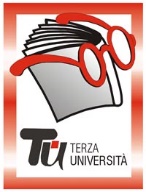                                                                 Bergamo - TERZA FASELa seduta di Yoga, di norma, ha sei fasiDecontrazione. Percezione/osservazione del corpo, del respiroPAWANMUKTASANA o posizioni del vento, che liberano le articolazioni, agiscono sulla colonna vertebrale, purificano l'addomeASANA: assunzione di posizioni di apertura, chiusura, neutre e allineamenti, con pause di assorbimentoPRANAYAMA: esercizi di respirazioneDHARANA: esercizi di concentrazioneSHAVASANA: rilassamento di fine sedutaCalendario  Modulo  n°71YOGA 3DocenteLucia LizzolaGiornoGiovedìOrario10.00-11.30PeriodoDal 14 marzo al 30 maggio 2024 (10 incontri - € 40,00)Sedepalestra Ananda, via A. Maj 10/iArgomentoHATHA YOGA (max 25)PresentazioneIl corso è rivolto a tutti coloro che, complessivamente in buona salute, intendono accostarsi allo yoga o vogliono mantenerne la pratica tramite gli esercizi di base, le respirazioni e il rilassamento. Attraverso tale attività è possibile raggiungere il benessere del proprio corpo, la concentrazione e costruire quegli atteggiamenti mentali positivi che costituiscono lo spirito, fondamento dello yoga.N.B. Portare una copertina (i materassini sono in dotazione).Tutor114.03.2024Esercizi di decontrazione, di mobilità articolare, di automassaggio221.03.2024Consapevolezza fisica: le regole della "giusta misura" nell'assumere e mantenere le posizioni. L’allineamento della colonna vertebrale. La posizione seduta, anche con il supporto del cuscino304.04.2024Le posizioni del vento per liberare le articolazioni, esercizi per la zona cervicale, il respiro nella posizione del gatto, stirarsi, l’espiro forzato HA411.04.2024Respirazione addominale, toracica, apicale, yogica completa; consapevolezza del proprio ritmo respiratorio per condurre i gesti, sequenza respiratoria518.04.2024Posizioni semplici di apertura, chiusura, allineamenti, torsioni, sia a terra che seduti o in piedi, con messa in atto della respirazione adeguata602.05.2024Lo sblocco del diaframma; esercizi preparatori per l’addome, posizione della mezza barca e/o varianti; l’addome a barile; il becco del corvo709.05.2024Accenni teorici – esercizi sulla pulizia delle nari; il respiro emitoracico; la posizione della mezza luna, del mezzo pesce, preparazione della mezza candela, respiro a narici alternate816.05.2024Il gesto del cavallo, la contrazione del perineo, la contrazione della gola, la posizione del leone, posizione di equilibrio; respirazione in ujjayi9   23.05.2024Esercizi per gli occhi; fissare il nulla, sguardo al centro sopracciglia, prana mudra, chin mudra 1030.05.2024Seduta completa su quanto acquisito - yoga Nidra breve; vibrazione del mantra OM, colloquio di fine corso